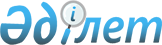 О внесении дополнений в постановление Правительства Республики Казахстан от 31 июля 2009 года № 1163Постановление Правительства Республики Казахстан от 15 мая 2010 года № 419

      Правительство Республики Казахстан ПОСТАНОВЛЯЕТ:



      1. Внести в постановление Правительства Республики Казахстан от 31 июля 2009 года № 1163 "О некоторых вопросах завершения строительства объектов жилищного строительства" следующие дополнения:



      пункт 2 дополнить подпунктами 26), 27), 28), 29) следующего содержания:

      "26) объект "Жилой комплекс "Фаворит", застройщик - товарищество с ограниченной ответственностью "Dicoldi Partners", сумма финансирования не более 650677440 (шестьсот пятьдесят миллионов шестьсот семьдесят семь тысяч четыреста сорок) тенге, из расчета 96000 (девяносто шесть тысяч) тенге за один квадратный метр;

      27) объект "Жилой комплекс "Запад", застройщик - товарищество с ограниченной ответственностью "Эра", сумма финансирования не более 353710080 (триста пятьдесят три миллиона семьсот десять тысяч восемьдесят) тенге, из расчета 96000 (девяносто шесть тысяч) тенге за один квадратный метр;

      28) объект "Жилой комплекс "Айгерим", застройщик - товарищество с ограниченной ответственностью "Астана Гюнель Арман", сумма финансирования не более 928065600 (девятьсот двадцать восемь миллионов шестьдесят пять тысяч шестьсот) тенге, из расчета 96000 (девяносто шесть тысяч) тенге за один квадратный метр;

      29) объект "Жилой комплекс "Ак Шанырак", застройщик - товарищество с ограниченной ответственностью "Прайс Астана Строй", сумма финансирования не более 1873645440 (один миллиард восемьсот семьдесят три миллиона шестьсот сорок пять тысяч четыреста сорок) тенге, из расчета 96000 (девяносто шесть тысяч) тенге за один квадратный метр.".



      2. Настоящее постановление вводится в действие со дня подписания.      Премьер-Министр

      Республики Казахстан                       К. Масимов
					© 2012. РГП на ПХВ «Институт законодательства и правовой информации Республики Казахстан» Министерства юстиции Республики Казахстан
				